TARAMA TESTİ 51)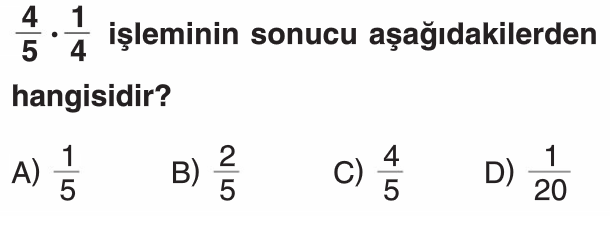 2)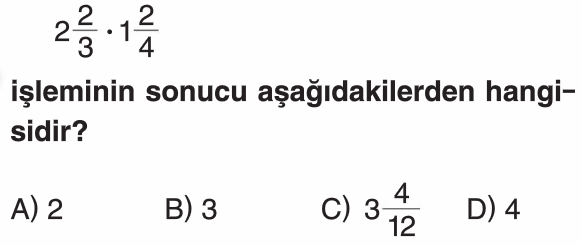 3)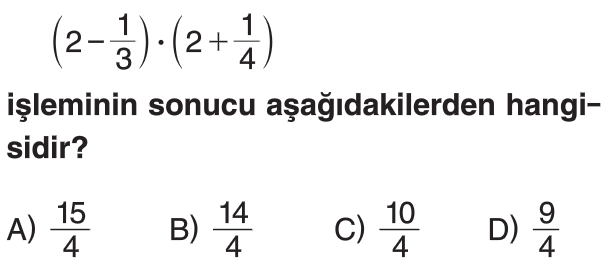 4)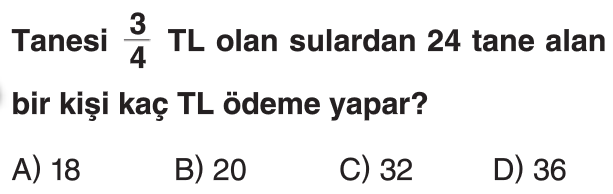 5)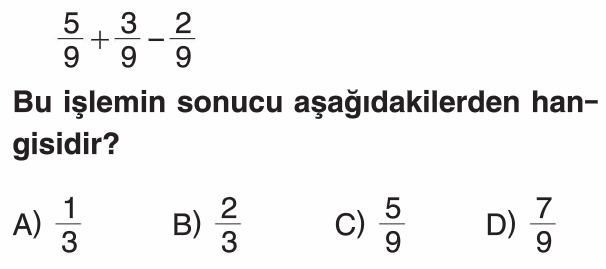 6)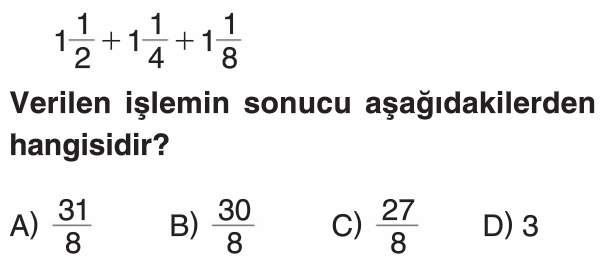 7)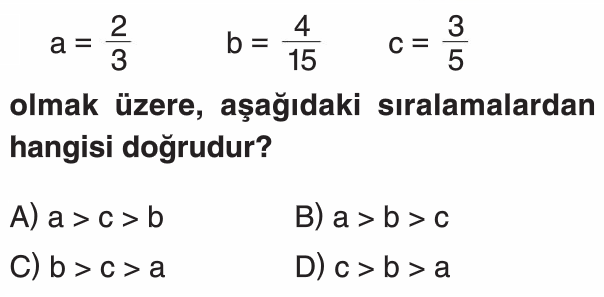 8)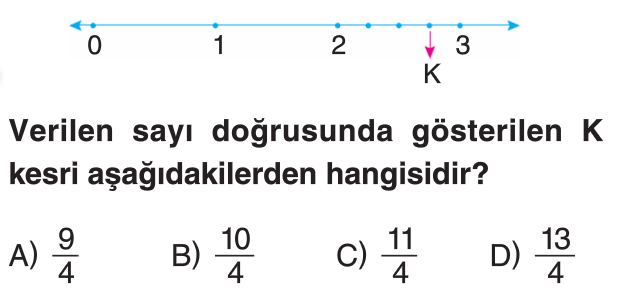 9)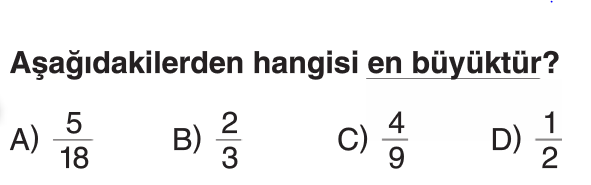 10)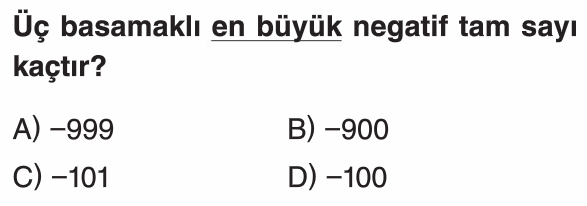 11)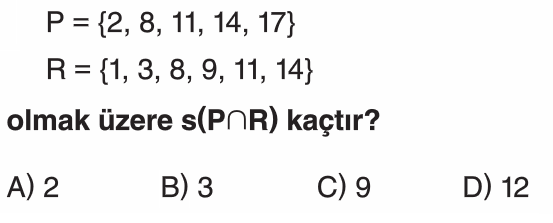 12)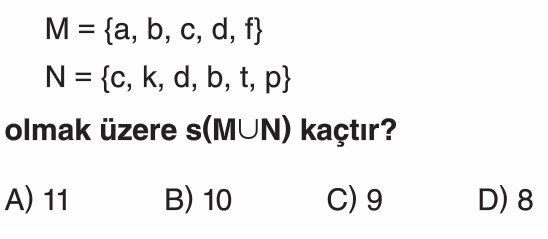 13)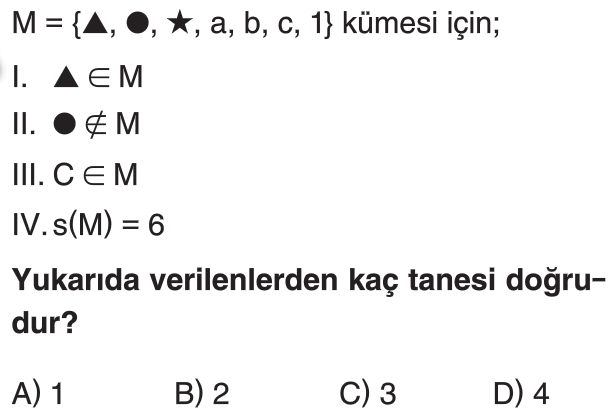 14)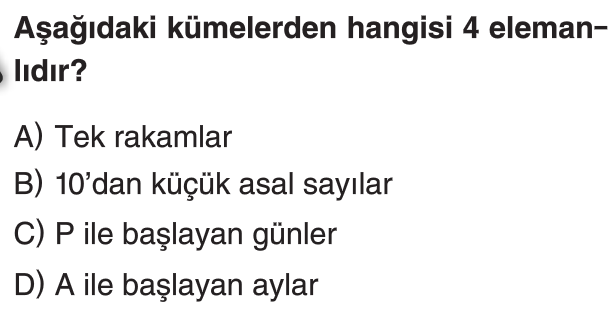 15)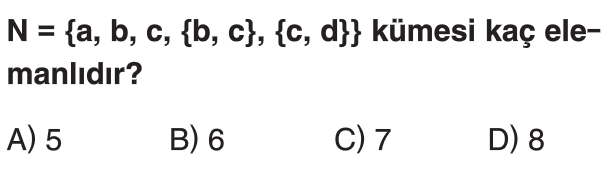 16)17)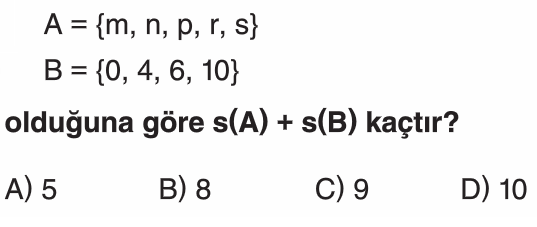 18)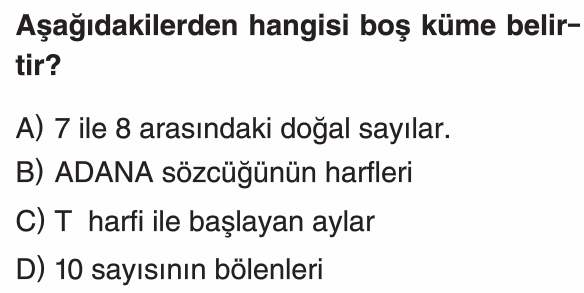 19)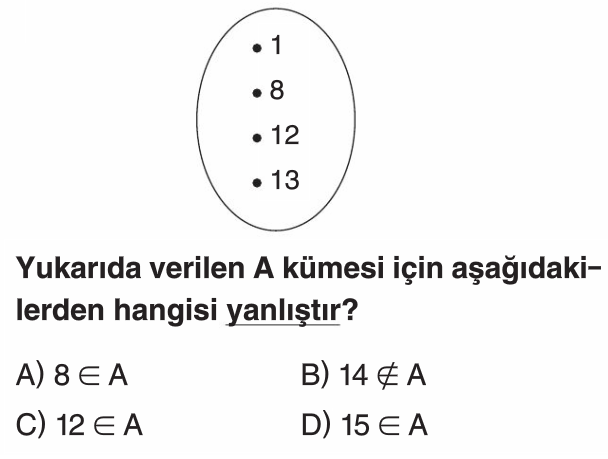 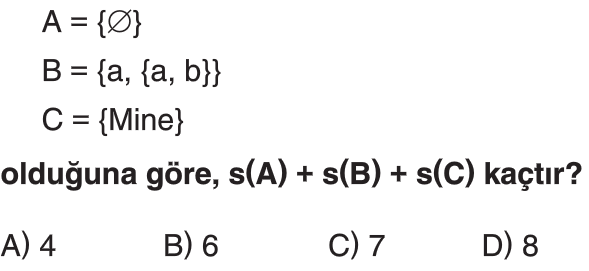 20)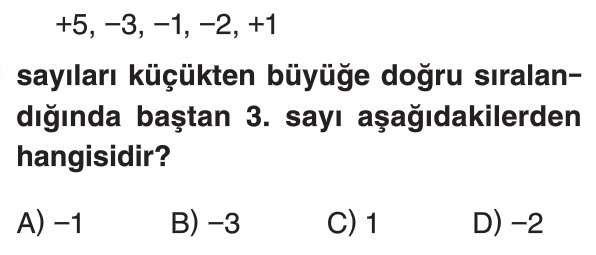 